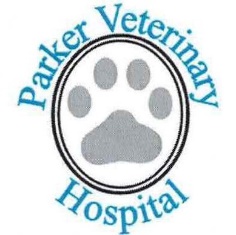 Thank you for giving us the opportunity to care for your pet(s).Please complete the following to allow us to become better acquainted.	Date: _________________	Client Information	Name: _________________________________	Spouses Name: _________________________	Address: _______________________________	City: ________________ Zip: _____________	Home Phone: ___________________________	Cell Phone: ____________________________	Emergency Phone: _______________________	Email: ________________________________Preferred Method of Contact (circle one):	CALL    TEXT    EMAIL******ALL FEES ARE DUE AT THE TIME SERVICES ARE RENDERED******	Pet Information	Previous Vet: ________________________________ Ph: ________________________________	Pet(s):		Name: ________________________________	Dog	Cat	Other: _______________	Breed: ______________ Sex: ______ Spay/Neuter: _____ Color: ______ Birth date/ Age: ________	Allergies: _______________________________	Vaccine Reaction: _______________________	Serious Illnesses: _____________________________ Special Diets: _________________________	Medications: ______________________________________________________________________Name: ________________________________	Dog	Cat	Other: _______________	Breed: ______________ Sex: ______ Spay/Neuter: _____ Color: ______ Birth date/ Age: ________	Allergies: _______________________________	Vaccine Reaction: _______________________	Serious Illnesses: _____________________________ Special Diets: _________________________	Medications: ______________________________________________________________________Name: ________________________________	Dog	Cat	Other: _______________	Breed: ______________ Sex: ______ Spay/Neuter: _____ Color: ______ Birth date/ Age: ________	Allergies: _______________________________	Vaccine Reaction: _______________________	Serious Illnesses: _____________________________ Special Diets: _________________________	Medications: ______________________________________________________________________